Безопасность школыМы находим в жизни лишь то, что сами в нее вкладываем. Р.Эмерсон Школа функционирует по адресу: улица Магомеда Нурбагандова 27 Директор школы №2 и учительский коллектив совместно работниками районной полиции  планирует и организует проведение комплексных мероприятий по предотвращению чрезвычайных ситуаций, разрабатывает соответствующие нормативные документы, координирует совместные действия охраны лицея. В школе установлены и функционируют: автоматизированная система сигнализации о пожаре,  в ближайшем времени будут установлены видеокамеры внешнего наблюдения, организовано дежурство администрации по дням недели, классов в течение учебной недели. Уважаемые родители, пройдите, пожалуйста, по ссылке и совместно со своими детьми просмотрите и обсудите тему 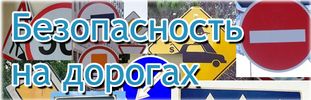 Безопасность детей в ИнтернетеИнтернет может быть прекрасным местом как для обучения, так и для отдыха и общения с друзьями. Но, как и весь реальный мир, Сеть тоже может быть опасна. Перед тем как разрешить детям выходить в интернет самостоятельно, следует установить ряд правил, c которыми должен согласиться и ваш ребенок. 
Если вы не уверены, с чего начать, вот несколько рекомендаций, как сделать посещение интернета для детей полностью безопасным.Поощряйте детей делиться с вами их опытом в интернете. Посещайте Сеть вместе с детьми. Научите детей доверять интуиции. Если их в интернете что-либо беспокоит, им следует сообщить об этом вам. Если дети общаются в чатах, используют программы мгновенного обмена сообщениями, играют или занимаются чем-то иным, требующим регистрационного имени, помогите ребенку его выбрать и убедитесь, что оно не содержит никакой личной информации. Настаивайте на том, чтобы дети никогда не выдавали своего адреса, номера телефона или другой личной информации; например, места учебы или любимого места для прогулки. Объясните детям, что разница между правильным и неправильным одинакова: как в и интернете, так и в реальной жизни. Научите детей уважать других в интернете. Убедитесь, что они знают о том, что правила хорошего поведения действуют везде — даже в виртуальном мире. Настаивайте, чтобы дети уважали собственность других в интернете. Объясните, что незаконное копирование чужой работы — музыки, компьютерных игр и других программ — является кражей. Скажите детям, что им никогда не следует встречаться с друзьями из интернета. Объясните, что эти люди могут оказаться совсем не теми, за кого себя выдают. Скажите детям, что не все, что они читают или видят в интернете, — правда. Приучите их спрашивать вас, если они не уверены.  Контролируйте деятельность детей в интернете с помощью современных программ. Они помогут отфильтровать вредное содержимое, выяснить, какие сайты посещает ребенок и что он делает на них.  Уважаемые родители, пройдя по этой ссылке, вы сможете установить БЕСПЛАТНО интернет-фильтры на свои домашние компьютеры и тем самым обезопасить своего ребёнка от посещения "вредных"сайтов, когда вас нет рядом!
 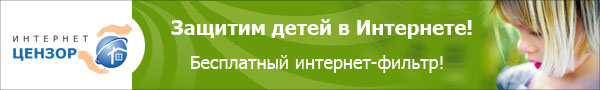 